Como evitar a gripe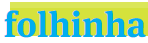 "Quando assisto ao jornal, vejo muita gente ficando doente. Fiquei preocupada", diz Marcela Cordeiro, 10. Isso fez com que ela ficasse curiosa para saber como evitar contágios. Letícia Toledo, 12, conta que na escola todos passaram a tomar medidas de precaução. "Os professores mandam a gente sempre lavar as mãos", diz.Isso porque doença é transmitida por contato do vírus com os olhos, o nariz e a boca . “Se eu vejo alguém espirrando sem tampar a boca, dou uma bronca", diz José dos Santos, 10, que teve um tio diagnosticado com uma forte gripe.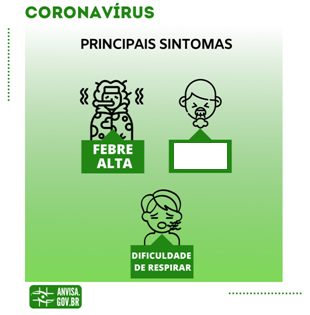 Questão 1A imagem ao lado mostra um cartaz da ANVISA, Agência Nacional de Vigilância Sanitária, que informa os principais sintomas do Coronavírus. Uma das informações foi apagada. Qual expressão deveria constar no quadrinho? Marque um X na resposta correta. (	) sonolência(	) tosseExplique por que você escolheu essa resposta. ______________________________________________________________________________________________________________________________________________________________________________________________________________________________________________________________________________Questão 2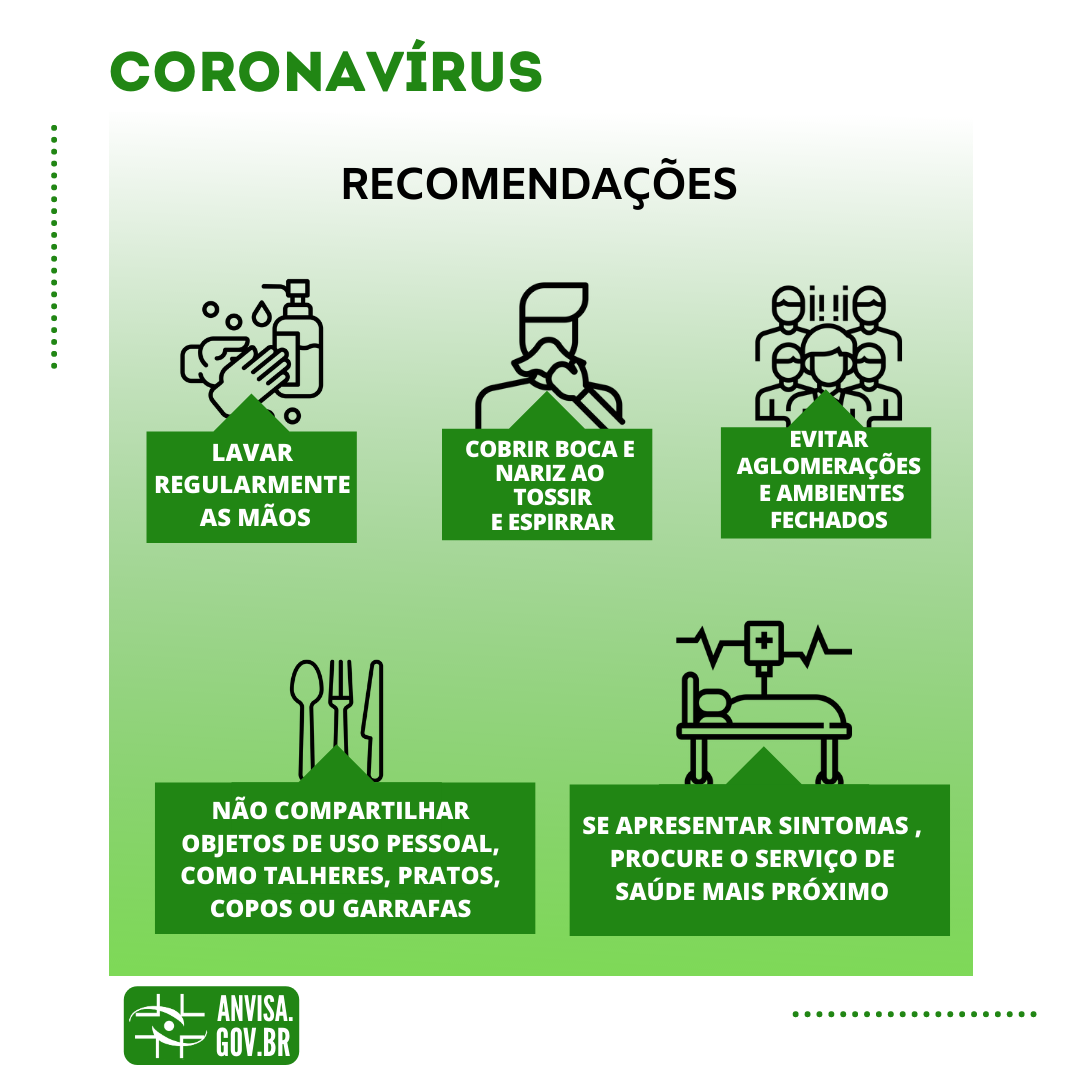 O segundo cartaz da ANVISA mostra os cuidados que devemos ter para evitar contágios por vírus. Escolha uma das recomendações e explique por que devemos segui-la. Questão 3Faça um desenho que mostre como um vírus passa de uma pessoa a outra. Questão 4A detetive Ana quer chegar ao parque para encontrar os amigos. Na página seguinte, ajude-a a procurar o melhor caminho evitando os vírus espalhados pelo caminho!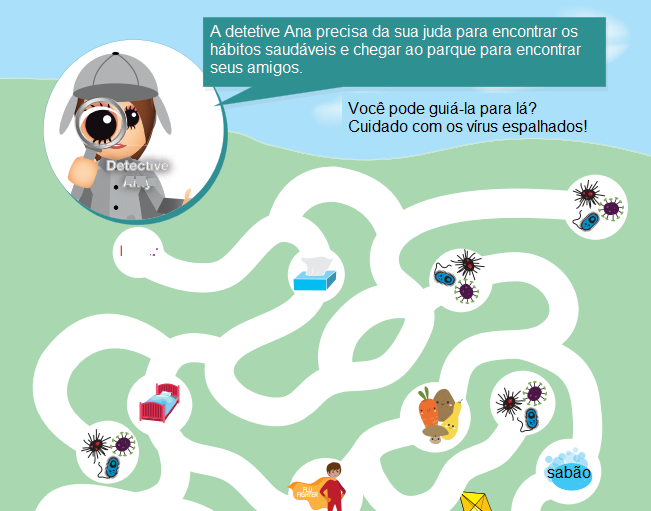 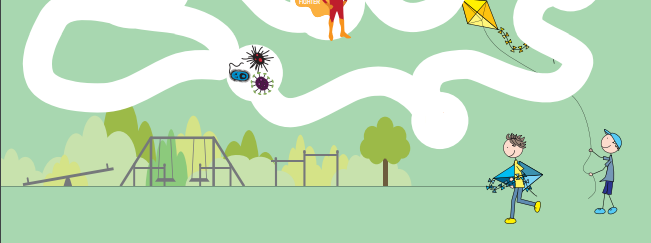 ____________________________________________________________________________________________________________________________________________________________________________________________________________________________________________________________________________________________________________________________________________________________________________________________________________________________________________________________________________________________
